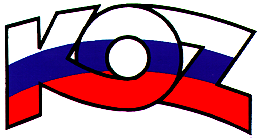 KONFEDERÁCIA ODBOROVÝCH ZVÄZOV SLOVENSKEJ REPUBLIKY			                                          Odborárske nám. č. 3, 815 70  Bratislava			Materiál na rokovanieHSR SR 14.08.2017bod 22S T A N O V I S K Ok návrhu zákona, ktorým sa mení a dopĺňa zákon č. 483/2001 Z. z. o bankách a o zmene a doplnení niektorých zákonov v znení neskorších predpisov a ktorým sa menia a dopĺňajú niektoré zákonyPopis materiáluCieľom návrhu zákona je najmä vyriešiť výhrady a riziká, ktoré v posledných rokoch identifikovala Národná banka Slovenska, hypotekárne banky ako emitenti hypotekárnych záložných listov (ďalej len „HZL“), ratingové agentúry v procese prideľovania úverového hodnotenia existujúcim programom HZL a tiež potenciálni investori z radov súkromných, aj medzinárodných finančných inštitúcií. Návrh zákona taktiež reaguje na prebiehajúce aktivity na európskej úrovni smerujúce k definovaniu harmonizovaných štandardov kvality pre kryté dlhopisy, na potrebu podporiť dlhodobé financovanie v slovenskom bankovom sektore a prípravu na nové kvalitatívne požiadavky likvidity.Stanovisko KOZ SRKOZ SR nemá k predloženému návrhu zákona pripomienky.Závery a odporúčaniaKOZ SR odporúča návrh zákona na ďalšie legislatívne konanie.